위와 같이 공개모집에 응시하고자 지원서를 제출합니다.2021년       월       일지 원 자 :              개인정보 수집·이용 동의서 (재)경기아트센터는 2022년 경기도예술단 프로젝트 단원 공개모집 관련하여 
아래와 같이 지원자의 개인정보를 수집·이용하고자 합니다.‣  개인정보의 수집 ∙ 이용 동의 ※ 귀하께서는 개인정보, 고유식별정보, 민감정보 수집 및 동의를 거부하실 수 
있으며, 동의 거부 시 프로젝트 단원 공개모집 지원이 어렵습니다. 본인은 본  “개인정보의 수집 ∙ 이용 동의서” 내용을 읽고 명확히 이해하였으며, 
이에 동의합니다.    2021년      월      일지원자 :                (서명)경기도예술단 프로젝트 단원 지원서경기도예술단 프로젝트 단원 지원서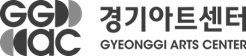 지원단체응시분야응시분야응시분야 1. 기본사항 1. 기본사항 1. 기본사항 1. 기본사항 1. 기본사항 1. 기본사항 1. 기본사항성명생년월일생년월일생년월일현주소휴대전화E-mailE-mailE-mail우대사항 □ 경기도민 □ 취업보호(지원)대상자 □ 등록장애인 □ 북한이탈주민□ 경기도민 □ 취업보호(지원)대상자 □ 등록장애인 □ 북한이탈주민□ 경기도민 □ 취업보호(지원)대상자 □ 등록장애인 □ 북한이탈주민□ 경기도민 □ 취업보호(지원)대상자 □ 등록장애인 □ 북한이탈주민□ 경기도민 □ 취업보호(지원)대상자 □ 등록장애인 □ 북한이탈주민□ 경기도민 □ 취업보호(지원)대상자 □ 등록장애인 □ 북한이탈주민 2. 학력(전공)사항  2. 학력(전공)사항  2. 학력(전공)사항 * 최신 내역이 가장 상단에 오도록 기재* 최신 내역이 가장 상단에 오도록 기재* 최신 내역이 가장 상단에 오도록 기재* 최신 내역이 가장 상단에 오도록 기재졸업구분(졸업/졸업예정/재학)기간기간학교명학교명학교명전공 3. 경력사항  3. 경력사항  3. 경력사항 * 최신 내역이 가장 상단에 오도록 기재* 최신 내역이 가장 상단에 오도록 기재* 최신 내역이 가장 상단에 오도록 기재* 최신 내역이 가장 상단에 오도록 기재소속기간기간담당 업무내용담당 업무내용담당 업무내용비고 4. 자격 및 수상경험 등 4. 자격 및 수상경험 등 4. 자격 및 수상경험 등* 지원분야 관련 사항 위주로 기재* 지원분야 관련 사항 위주로 기재* 지원분야 관련 사항 위주로 기재* 지원분야 관련 사항 위주로 기재지원분야 관련 자격증(국가, 민간), 수상, 논문, 저서 등지원분야 관련 자격증(국가, 민간), 수상, 논문, 저서 등지원분야 관련 자격증(국가, 민간), 수상, 논문, 저서 등지원분야 관련 자격증(국가, 민간), 수상, 논문, 저서 등지원분야 관련 자격증(국가, 민간), 수상, 논문, 저서 등지원분야 관련 자격증(국가, 민간), 수상, 논문, 저서 등취득일자 ◦ ◦ ◦ ◦ ◦ ◦ ◦ ◦ ◦ ◦ ◦ ◦ ◦ ◦ ◦ ◦ ◦ ◦ 5. 주요 공연활동 5. 주요 공연활동 5. 주요 공연활동 5. 주요 공연활동작품명공연일자공연장소역할(배역)역할(배역)주최/제작(연출/안무/지휘자 등) 6. 자기소개서(자기소개, 지원동기, 예술활동 경험 등) 6. 자기소개서(자기소개, 지원동기, 예술활동 경험 등) 6. 자기소개서(자기소개, 지원동기, 예술활동 경험 등) 6. 자기소개서(자기소개, 지원동기, 예술활동 경험 등)* 자유롭게 기재* 자유롭게 기재개인정보의 수집 및 이용목적공개모집 절차 진행 및 관리, 전형심사 정보제공 수집하는 개인 정보의 항목성명, 생년월일, 주소, 성별, 전화번호(휴대폰 번호), 전자우편 주소, 경력사항, 공연활동 등 공개모집 관련 항목개인정보의 보유 및 이용기간동의일로부터 1년개인정보 수집∙이용에 동의하십니까?□ 동의함 □ 동의하지 않음※ 수집한 개인정보는 정보주체의 동의 없이 수집한 목적 외로 사용하거나 
제3자에게 제공되지 않습니다.